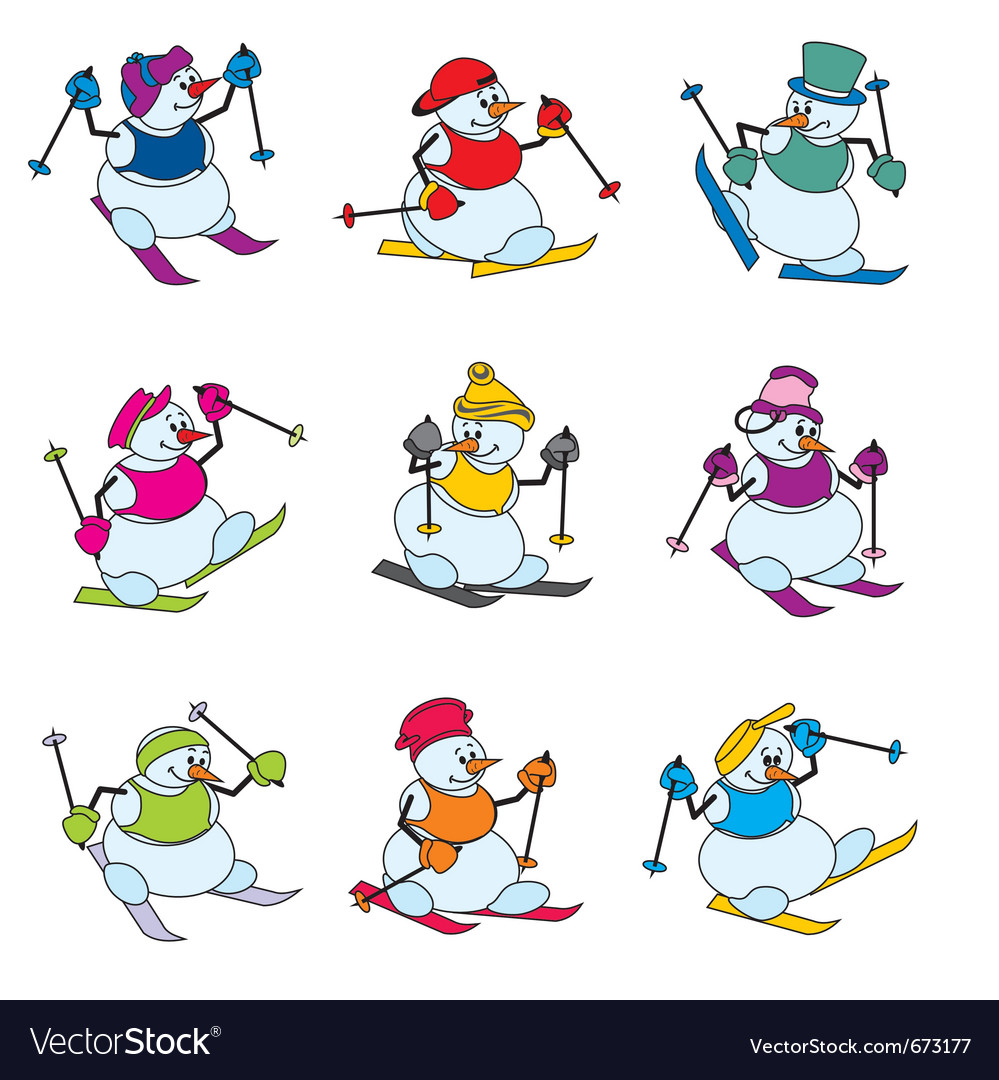 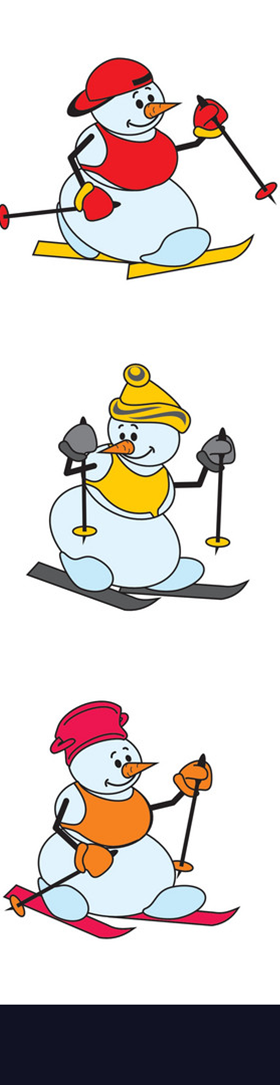 kviečiame į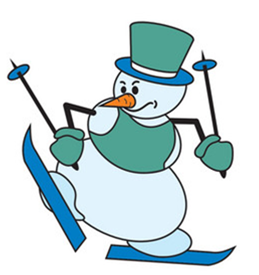 mūsų gimnazijoje!Jūsų laukia įvairios pramogos, žaidimai, konkursai, estafetės ir kt.Trečiadienį, sausio 23 dieną – 1 – 5 klasėsPenktadienį, sausio 25 dieną – 7 – IVG klasėsNEPAMIRŠKITE SPORTINĖS APRANGOS IR GEROS NUOTAIKOS.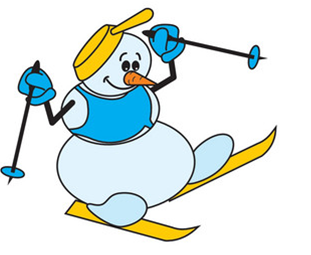 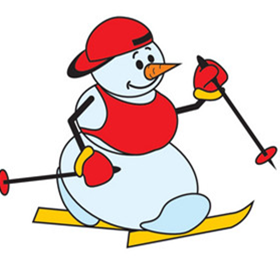 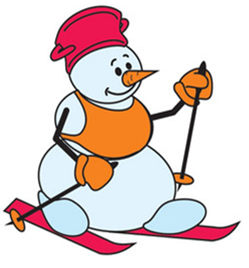 